第六届湖南向上向善好青年推荐表姓名王先彬性别男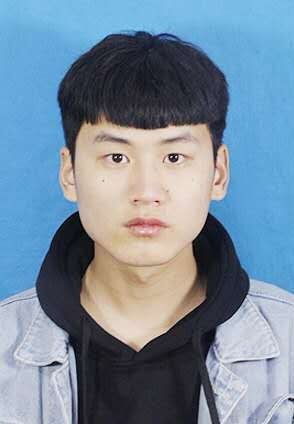 出生年月2000年10月民族苗族籍贯湖南湘西文化程度大专单位湖南安全技术职业学院职务生活部部长手机号码18674300761申报方式组织推荐微信号码473376701申报类别爱岗敬业个人简历2012-2015年就读于湖南省永顺县石堤镇初级中学2015-2018年就读于湖南省永顺县第二中学2018-2021年就读于湖南安全技术职业学院2018-2019年担任湖南安全技术职业学院安全工程学院轨道1804班组织委员 2019-2020年担任湖南安全技术职业学院安全工程学院轨道1805班副班长2019-2020年担任湖南安全技术职业学院安全工程学院学生会生活部部长一职2012-2015年就读于湖南省永顺县石堤镇初级中学2015-2018年就读于湖南省永顺县第二中学2018-2021年就读于湖南安全技术职业学院2018-2019年担任湖南安全技术职业学院安全工程学院轨道1804班组织委员 2019-2020年担任湖南安全技术职业学院安全工程学院轨道1805班副班长2019-2020年担任湖南安全技术职业学院安全工程学院学生会生活部部长一职2012-2015年就读于湖南省永顺县石堤镇初级中学2015-2018年就读于湖南省永顺县第二中学2018-2021年就读于湖南安全技术职业学院2018-2019年担任湖南安全技术职业学院安全工程学院轨道1804班组织委员 2019-2020年担任湖南安全技术职业学院安全工程学院轨道1805班副班长2019-2020年担任湖南安全技术职业学院安全工程学院学生会生活部部长一职2012-2015年就读于湖南省永顺县石堤镇初级中学2015-2018年就读于湖南省永顺县第二中学2018-2021年就读于湖南安全技术职业学院2018-2019年担任湖南安全技术职业学院安全工程学院轨道1804班组织委员 2019-2020年担任湖南安全技术职业学院安全工程学院轨道1805班副班长2019-2020年担任湖南安全技术职业学院安全工程学院学生会生活部部长一职曾获主要奖励2018获得安全工程学院优秀部门干事荣誉证书 2019年安全工程学院优秀助教荣誉证书 2019年获得沐霖校企三等奖学金及荣誉证书2018获得安全工程学院优秀部门干事荣誉证书 2019年安全工程学院优秀助教荣誉证书 2019年获得沐霖校企三等奖学金及荣誉证书2018获得安全工程学院优秀部门干事荣誉证书 2019年安全工程学院优秀助教荣誉证书 2019年获得沐霖校企三等奖学金及荣誉证书2018获得安全工程学院优秀部门干事荣誉证书 2019年安全工程学院优秀助教荣誉证书 2019年获得沐霖校企三等奖学金及荣誉证书主要事迹安全工程学院轨道1805班王先彬，自入校以来一直担任班级、二级学院学生会干部，事事严格要求自己，工作认真负责，争当表率，是老师得力助手，是同学的榜样。2020年1月，王先彬在学院安排之下参加深圳地铁实习。不久，武汉爆发新型冠状病毒肺炎，疫情迅速蔓延全国。在同学们纷纷返湘之际，王先彬同学毫不畏惧，在战役面前选择逆行。他毅然写下《请战志愿书》，主动申请延长实习时间，奋战疫情防控第一线，用的实际行动诠释了一名新时代大学生贡献祖国的担当作为。安全工程学院轨道1805班王先彬，自入校以来一直担任班级、二级学院学生会干部，事事严格要求自己，工作认真负责，争当表率，是老师得力助手，是同学的榜样。2020年1月，王先彬在学院安排之下参加深圳地铁实习。不久，武汉爆发新型冠状病毒肺炎，疫情迅速蔓延全国。在同学们纷纷返湘之际，王先彬同学毫不畏惧，在战役面前选择逆行。他毅然写下《请战志愿书》，主动申请延长实习时间，奋战疫情防控第一线，用的实际行动诠释了一名新时代大学生贡献祖国的担当作为。安全工程学院轨道1805班王先彬，自入校以来一直担任班级、二级学院学生会干部，事事严格要求自己，工作认真负责，争当表率，是老师得力助手，是同学的榜样。2020年1月，王先彬在学院安排之下参加深圳地铁实习。不久，武汉爆发新型冠状病毒肺炎，疫情迅速蔓延全国。在同学们纷纷返湘之际，王先彬同学毫不畏惧，在战役面前选择逆行。他毅然写下《请战志愿书》，主动申请延长实习时间，奋战疫情防控第一线，用的实际行动诠释了一名新时代大学生贡献祖国的担当作为。安全工程学院轨道1805班王先彬，自入校以来一直担任班级、二级学院学生会干部，事事严格要求自己，工作认真负责，争当表率，是老师得力助手，是同学的榜样。2020年1月，王先彬在学院安排之下参加深圳地铁实习。不久，武汉爆发新型冠状病毒肺炎，疫情迅速蔓延全国。在同学们纷纷返湘之际，王先彬同学毫不畏惧，在战役面前选择逆行。他毅然写下《请战志愿书》，主动申请延长实习时间，奋战疫情防控第一线，用的实际行动诠释了一名新时代大学生贡献祖国的担当作为。本级纪检机关意见                                      签名（盖章）                                     年   月    日                                      签名（盖章）                                     年   月    日                                      签名（盖章）                                     年   月    日                                      签名（盖章）                                     年   月    日本级团委推荐意见签名（盖章）                                     年   月    日签名（盖章）                                     年   月    日签名（盖章）                                     年   月    日签名（盖章）                                     年   月    日市级团委推荐意见签名（盖章）                                     年   月    日签名（盖章）                                     年   月    日签名（盖章）                                     年   月    日签名（盖章）                                     年   月    日